L 13 - Cesta do Říma (Sk 27-28)Kazatel: Doug Batchelor, kazatel sboru Granite Bay, ředitel Amazing FactsJsem nadšený, co se naší lekce týče. Dnes jsme se dostali k poslední lekci tohoto čtvrtletí. Chtěl bych vám připomenout, že příští týden začneme probírat lekci 1 čtvrtého čtvrtletí. A tématem nového čtvrtletí je „Jednota v Kristu“. Už se na to těším.Když jsem se dověděl, že budeme studovat knihu „Skutky“ a protože občas cestuji a jsem zde jen některé týdny a jindy jsem pryč, tak jsem chtěl zajistit, že poslední týden tady budu. Chtěl jsem tady být, protože toto je jeden z mých oblíbených příběhů v Bibli. A také jeden z mých oblíbených příběhů v knize Skutky. Vypráví se v něm o bouři na moři. Mám rád moře. A mám ho rád dokonce, i když je neklidné. Není však dobré, aby bouřka byla moc velká, protože pak to nahání hrůzu.Dvakrát jsem žil na plachetnici. Když jsem vyrůstal na Floridě, tak jsem měl plachetnici na dvoře. A tak jsem porozuměl základům plavby, když mi bylo asi 12 let. Asi stokrát jsem se se svou plachetnicí převrátil. Byla to legrace takto ztroskotat.Pobýval jsem i na jedné lodi ve Středozemním moři, kam mě otec poslal na letní tábor. Pak jsme nějakou dobu bydleli na plachetnici na Florida Keys.Mám moc rád i pravdivé příběhy o moři.Ve Skutcích je však skutečný dobrodružný příběh o bouři na moři. Otevřete si svou Bibli. Naším úkolem dnes je probrat kapitoly 27 a 28.Základní verš:Skutky 27,24: „Řka: Neboj se, Pavle, před císařem máš státi, a aj, dalť tobě Bůh všecky, kteříž se plaví s tebou.“Pavel skutečně toužil jít do Říma. Sám řekl: „Chci jít do Říma.“ Proč bylo pro Pavla tak důležité jít do Říma?V Amazing Facts jsme byli nadšení, když jsme byli pozváni, abychom vedli evangelizační setkání v New Yorku v roce 1999. Proč jsme byli podle vás tak nadšení? Nedošlo tam k tomu největšímu křtu, který jsme kdy měli. Myslím, že tam bylo pokřtěno asi 60 nebo 70 lidí. A město má kolem 8 milionů obyvatel, takže to bylo poměrně málo pokřtěných. Avšak New York je jakousi křižovatkou světa.Je to finanční hlavní město světa. Je to světové hlavní město reklamy a má pozornost mnoha lidí. Když nepřátelé chtěli zaútočit na Ameriku, na co se rozhodli zaútočit? Kromě Washingtonu DC, zaútočili na New York. Je to velmi viditelné místo.A protože je to hlavní město světa, co se komunikace týče, věděli jsme, že, kdybychom tam mohli kázat evangelium, tak by se šířilo do daleka a získalo by velkou pozornost. A to se stalo.Když cestuji, a musím k vám být upřímný, tak se dozvídám, že ze všech programů, které Amazing Facts dělalo, více lidí bylo pokřtěno díky programu NET ´99 – proroctví o miléniu v New Yorku, než díky čemukoliv jinému, co jsme udělali. Tento program byl vysílán církví na celém světě. Různé sbory to převzaly a pouštěly. Bylo to jako být na křižovatce.Kam vedly všechny cesty v Pavlově době? Do Říma. Dnes máme Internet a Řím byl tehdy jako Internet, všechno procházelo přes Řím.Pavel přemýšlel: „Kdybych tam tak mohl zasadit símě evangelia. Římem prochází lidé z celého světa.“ Proč Pán Bůh vylil Ducha svatého o Letnicích? O tom čteme ve Skutcích 2. V této kapitole je psáno, že v Jeruzalémě tehdy byli zbožní Židé z každého národa pod nebem. O Letnicích přišli do Jeruzaléma lidé z celé Římské říše.Když byl vylit Duch svatý, všichni učedníci kázali. Pak se lidé odsud rozešli po celé Římské říši. Hlavním záměrem bylo rozšířit evangelium.Pavel věděl, že pokud bude církev v Římě pevně zakořeněná, pomůže to v šíření evangelia.V Římě už sbor byl, ale Pavel tam ještě nebyl. Sbor tam byl, protože někteří Židé se po Letnicích vrátili do Říma a přišli i někteří další pracovníci. Pavel chtěl upevnit církev v Římě. A odtud se mohla zvěst šířit dále – do Anglie, do Německa, do Španělska a severní Afriky, protože Římané obchodovali na všech těchto místech.Bůh mu řekl: „Pavle, budeš kázat v Římě.“Určitě si to Pavel nepředstavoval tak, že se tam dostane a že bude kázat jako vězeň.Pavel se odvolal k císaři. Řekli mu: „Odvolal ses k císaři a k císaři půjdeš.“ A tak začíná cesta. Pavel nastoupil na loď, která se plavila do Říma.Neděle – Plavba do ŘímaSk 27,1: „A když bylo již usouzeno, abychom my se plavili do Vlach, poručen jest i Pavel i někteří jiní vězňové setníku, jménem Juliovi, kterýž byl nad houfem Augustovým.“ – Bible nemá mnoho dobrého, co by řekla o všech římských vojácích. Někteří byli velmi krutí k Ježíšovi. Ale neříká nic špatného o setnících.Setníci byli vojáci, kteří bývali vybráni na toto místo druhými vojáky. Pokud se někdo stal setníkem, velel obyčejně 100 mužům. Všichni setníci v Bibli byli obyčejně dobří. Setník u kříže řekl: „Toto byl opravdu Syn Boží.“ Ježíš pochválil jednoho setníka pro jeho víru a uzdravil jeho služebníka. Setník byl i Kornélius, který uvěřil a obrátil se k Bohu.A tady je jiný setník, který se jmenuje Julius, a během cesty se choval hezky k Pavlovi. Jemu byl tedy Pavel předán spolu s dalšími vězni. Kolik vězňů tam bylo? Na lodi bylo celkem dvě stě sedmdesát šest vězňů a vojáků. Mnozí vězni se plavili do Říma, aby byli souzeni. Pavel strávil v Římě docela dlouhou dobu, když čekal na soud, protože Neronův soud byl velice zaneprázdněný. Byl to totiž nejvyšší soud.A můžeme si přečíst, že Bůh toho využil a tak Pavel měl čas a možnost kázat evangelium v Římě.Římané měli ve Středozemním moři lodě, které byly desetkrát větší než lodě Kryštofa Kolumba. V roce 1929 byla objevena veliká starověká římská loď císaře Caliguly v oblasti v okolí Říma, kde bylo později vybudováno letiště Fiumicino. Toto místo se nachází nedaleko starověkého římského přístavu poblíž ústí řeky Tibery. Loď byla 341 stop dlouhá, a 66 stop široká. Byla tedy širší než dvě Kolumbovy lodě dohromady. Měla 6 pater. Tato loď byla jako palác, který plaval po moři a probíhaly v ní i oslavy.Vypadala asi takto: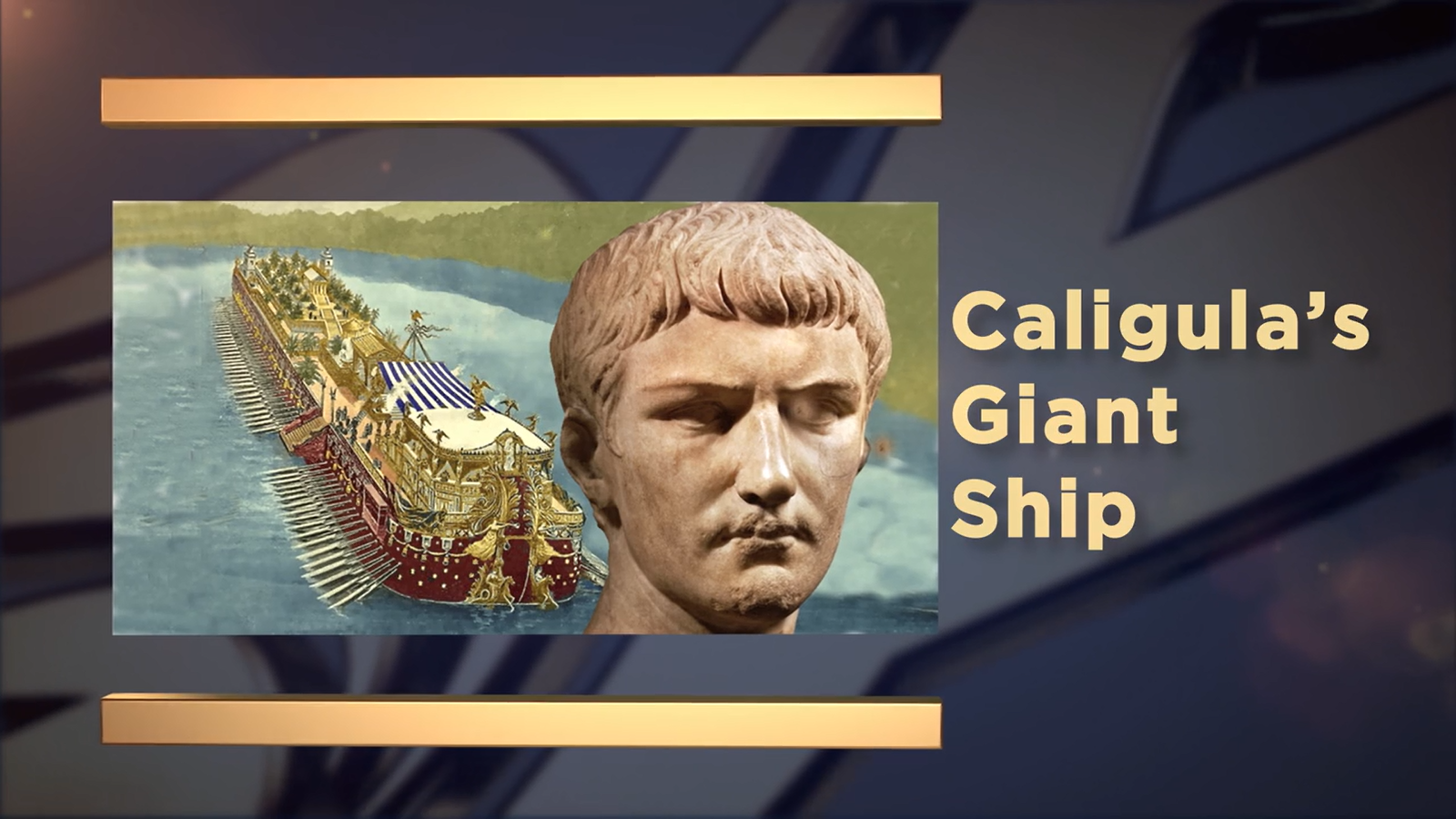 Byla to jedna ze dvou lodí, které byly objeveny. A když vypukla druhá světová válka, byly obě zničeny během bombardování kolem Říma.Tehdy v Pavlově době měli velké lodě. Lidé argumentují, že nebylo možné postavit Noemovu archu, protože žádná dřevěná loď nemohla být tak velká, aby vydržela.Pavel byl však na jedné velké lodi, která možná nebyla až tak velká, jako Caligulova loď.  Byla to ale velká fénická obchodní loď. A bylo na ní 276 lidí, kteří se museli dostat do Říma. Cestou udělali několik zastávek. Ne každý na lodi byl vězeň. Na lodi se vezl i náklad, který prodávali obchodníci.Ve verši 3 čteme:Sk 27,3: „Druhý pak den připlavili jsme se k Sidonu. A tu Julius přívětivě se maje ku Pavlovi, dopustil mu, aby jda k přátelům, u nich měl pohodlí.“ – Julius jakoby nechal Pavla odejít na kauci a řekl mu, aby se vrátil před odjezdem. V Římské říši bylo velmi těžké utéct a zůstat nepoznán. Římané měli listiny a záznamy. Museli vždy skládat účty. Vojáci byli rozmístěni všude, a lidé museli být schopni podávat zprávy o tom, kdo jsou a kam jdou.Člověk nemohl utéct, nebylo to možné. Mohl jedině utéct do hor a schovávat se tam. A Pavel dal Juliovi své slovo. Julius věděl, že Pavlovi může věřit.Přejděme k verši 7. Na své cestě do Říma se plavili od jednoho přístavu k druhému.Sk 27,7: „A když jsme za mnoho dní znenáhla se plavili, a sotva přijeli proti Gnidum, proto že vítr nám bránil, i podjeli jsme Krétu podlé Salmóny.“ – Když se starověké lodi plavily ze severní Afriky, tak pluly kolem místa, kde byly větry obyčejně velmi klidné. Později se zjistilo, že je to místo, kde se páří úhoři a pak odtud plavou zpátky k řekám. Toto místo je plné chaluh. Lodi tam obyčejně uvízly, protože tam nebyl vítr. Námořníci museli jen sedět na lodi, nepřišel žádný záchvěv větru a plachty volně visely bez hnutí. V příšerném horku jako v oblasti rovníku, mohli být přemoženi depresí.Někdy je člověk rád, když není v bouři, ale stejně zlé je bezvětří. Jenom sedíte a čekáte. Nemůžete veslovat. Na těchto velkých lodích byste se veslováním nedostali daleko.Je tedy psáno, že měli velké problémy, když se plavili pomalu mnoho dní. Co se dělo? Je totiž období, kdy je možné se plavit a období, kdy to už není bezpečné.Na tuto cestu se vypravili příliš pozdě a neustále se prodlužovala. A Pavel, který s tím měl hodně zkušeností, se chystal poradit.Sk 27,7: „…i podjeli jsme Krétu podlé Salmóny. 8 A sotva ji pomíjeti mohše“ – pomalu – „přijeli jsme na jedno místo, kteréž slove Pěkný břeh,  od kteréhož nedaleko bylo město Lasea.“ – A u Pěkného břehu měli zůstat. – „9 Když pak drahný čas přešel,“ – Ztratili mnoho času tím, že pluli pomalu. – „a již bylo nebezpečné plavení, (nebo již byl i půst pominul),“ – Obyčejně se věřilo, že když skončil podzimní půst, když skončily židovské svátky, tak to byl čas, odkdy se měli vyhýbat plavbám. To používali jako orientační bod, jako když farmáři říkají: „Až přejde poslední mrazík, tak zasaďte rajčata, nebo kukuřici.“ A námořníci zase říkali: „Po půstu se už neplavte.“ Půst tedy skončil a říkali, že by se neměli plavit.Pavel je varoval a řekl námořníkům a majiteli lodi:Sk 27,9: „…napomínal Pavel,“ – Jaké právo měl říkat jim něco? Byl to vězeň. Avšak získal si velký respekt. Pavel měl mnoho soukromých audiencí u králů v Jeruzalémě a jinde v Izraeli. A teď je na cestě do Říma, protože se odvolal k císaři. Je to římský občan. Ne všichni na lodi byli vězni. Někteří byli možná odsouzení otroci. Pavel měl trochu vyšší postavení, cestoval s ním Lukáš. A to opravdu pomůže, když máte projít bouří, jestliže jsou s vámi přátelé. Všimněte si, co je psáno ve Sk 27,3:Sk 27,3: „Druhý pak den připlavili jsme se“ – Co to znamená? Lukáš cestoval s ním, Pavel nebyl sám.Podívejme se na verše 7 a 8:Sk 27,7.8: „A když jsme za mnoho dní znenáhla se plavili,“ – Měl tedy na lodi nějaké přátele.Pavel radil kormidelníkovi a správci lodi:Sk 27,10: „…vidím, že s ublížením a s mnohou škodou netoliko nákladu a lodí, ale i životů našich toto plavení bude.“ – Říká jim: „Riskujete náš život, pokud vyplujete. Už je příliš pozdě, teď už není období vhodné pro plavbu.“ Avšak oni Pavla neposlechli.Kolik toho Pavel věděl o plavbách?2.Kor 11,25: „Třikrát metlami mrskán jsem, jednou jsem byl kamenován, třikrát jsem na moři tonul („třikrát jsem ztroskotal“ – ČSP), ve dne i v noci v hlubokosti byl jsem.“ – Víte, co dělá kaskadéra dobrým kaskadérem? Mnoho nehod. A Pavel pochopil něco o plavbách. Třikrát ztroskotal. Kolik lidí se může pochlubit něčím takovým?Pavel měl mnoho zkušeností a o plavbách něco věděl.Mohl říct: „Nenarodil jsem se v Jeruzalémě. Narodil jsem se v Tarsu. Plavil jsem se po Středozemním moři mnohokrát a říkám vám: Toto je nebezpečné období pro plavbu.“ Ale oni neposlouchali. Poslouchali více kormidelníka a správce lodi, mysleli hlavně na finance a dostali se do hrozné bouře.Přejděme k dalším veršům, které bych vám rád přečetl.Sk 27,11: „Ale setník více věřil správci lodí a marináři, než tomu, co Pavel pravil. 12 A když nebylo tu příhodného přístavu, kdež by pobyli přes zimu, mnozí tak radili, aby se předce pustili odtud, zda by jak mohli, přijedouce do Fenicen, přes zimu tu pobyti na břehu Kréty, kterýž leží k větru nešpornímu, a k větru mezi západním a půlnočním vějícímu. („Je to krétský přístav, otevřený k jihozápadu a severozápadu.“ – ČSP) 13 A když počal vítr víti od poledne, za to měli, že se budou umíněnou cestou držeti, ale pustivše se, jeli blízko Kréty. 14 Po neveliké pak chvíli udeřil na ně vítr bouřlivý půlnoční, kterýž slove Euroklydon.“ – Ten má stejný slovní základ jako „Evropa“. – „15 A když lodí zachvácena byla, a nemohla odolati větru, pustivše, tak jsme se vezli. 16 A v běhu snešeni byvše pod jeden ostrov neveliký, kterýž slove Klauda, sotva jsme mohli obdržeti člun. 17 Kterýž zdvihše, pomoci užívali, podpásavše bárku; a bojíce se, aby neuhodili na místo nebezpečné,“ – Neplavili se do míst, kde věděli, že je mělko, aby neztroskotali. – „spustivše plachtu, tak se plavili.“Sk 27,18: „A když bouře vichrová námi velmi zmítala,“ – To zní trochu jako příběh Jonáše. – „nazejtří náklad ven metali.“ – Co to znamená? Vyhazovali věci přes palubu. – „19 A v třetí den i to nádobí bárce potřebné svýma rukama vyházeli jsme.“ – To byla lana a výstroj potřebné k řízení lodi. Jak vážná byla jejich situace? Vzpomínáte si na Jonáše? Námořníci měli strach a každý volal ke svému Bohu.Jn 1,5: „A bojíce se plavci, volali jeden každý k bohu svému, a vyhazovali to, což měli na lodí, do moře, aby sobě tím polehčili.“Na lodi vezli různé cenné věci, údajně proto, aby vydělávali. Ale teď byli ochotni hodit všechno přes palubu, aby se zachránili.Mt 16,26: „Nebo co jest platno člověku, by všecken svět získal, své pak duši uškodil?“Mk 8,36: „Nebo co prospěje člověku, by všecken svět získal, a své duši škodu učinil?“Povšimněte si však, co následuje ve verši 20:Sl 27,20: „A když ani slunce se neukázalo ani hvězdy za mnoho dní, a bouře vždy větší („dorážela na nás nemalá bouře“ – ČSP) nastávala, již byla všecka naděje o vysvobození našem odjata.“ – Lukáš používá tato zajímavá slova: „Když nastal den, byl mezi vojáky nemalý rozruch nad tím, co se stalo s Petrem.“ (Sk 12,18 – ČSP)Co to znamená? Znamená to „velký rozruch“, „velká bouře“ – nemalý je výraz, který používá jedině Lukáš.Bible říká, že kde je život, tam je naděje. Pokud tedy žijete, nevzdávejte se.V jaké situaci je tedy většina lidí na lodi? V beznadějné situaci. Myslí si, že je s nimi konec. Proč byli smutní, když neviděli slunce ani hvězdy? Proč to bylo tak důležité? Aby zjistili, kde se nacházejí. Neměli GPS ani kompas. Jediný způsob, jak zjistit, kde jsou, bylo vzhlížet vzhůru. Určovali svou polohu tím, že sledovali slunce, měsíc a hvězdy. V jejich podmínkách to však nebylo možné. Byli zmítáni bouří sem a tam a nevěděli, kde jsou. Hrozilo jim, že narazí na skály a všichni muži zahynou.Sk 27,21: „A když jsme již byli hladem velmi ztrápeni, tehdy stoje Pavel u prostřed nich, řekl: Měli jste zajisté, ó muži, uposlechnouce mne,“ – No, nemáte rádi lidi, kteří vám řeknou: „Já jsem ti to říkal.“?„Měli jste zajisté, ó muži, uposlechnouce mne, nehýbati se od Kréty, a uvarovati se nebezpečenství tohoto a škody. 22 A i nyní vás napomínám, abyste dobré mysli byli; neboť nezahyne žádný z vás, kromě bárky samé.“ – Jak to mohl říkat? Jak to věděl?Pondělí – ZtroskotáníSk 27,23: „Nebo této noci ukázal mi se anděl Boha toho, jehož já jsem, a kterémuž sloužím, 24 Řka: Neboj se, Pavle, před císařem máš státi, a aj, dalť tobě Bůh všecky, kteříž se plaví s tebou.“ – Bůh mu řekl: „To, aby ses dostal do Říma, je natolik důležité, že zachráním celou loď.“ – „Pavle, před císařem máš státi, a aj, dalť tobě Bůh všecky, kteříž se plaví s tebou.“Kolik času strávil Pavel s ostatními vězni? Týdny, měsíce. Dělali cestou zastávky, obchodovali, nakládali, vykládali. Pavel poznal všechny tyto lidi, měl je rád, modlil se za ně, přimlouval se za ně.Pavel si nedělal starosti o sebe, protože věděl, že on se do Říma dostane. Bůh to řekl. Pavel už měl zkušenosti, protože několikrát ztroskotal. Věděl, že se do Říma dostane. Ale teď se modlil za druhé. Věděl, že přichází pohroma, že loď ztroskotá.Sk 27, 24: „Řka: Neboj se, Pavle, před císařem máš státi, a aj, dalť tobě Bůh všecky, kteříž se plaví s tebou.“ – Proč řekl: „dalť tobě Bůh všecky, kteříž se plaví s tebou.“? – Protože Pavel byl na té lodi, jako ten, kdo se přimlouvá. Když jsme obklopeni nevěřícími, kteří si prochází zkouškami a utrpením, je to pro nás příležitost být přímluvci. Všimli jste si také, že když jsou lidé v bouři, tak jsou více ochotni naslouchat vám, než když se všechno vyvíjí skvěle?Je těžké vydávat svědectví ateistům, když jsou šťastní. Když si však prochází zkouškami a utrpením, tak poslouchají.Jeden můj známý, který je ateista a nebral mě vážně, a odmítal mé svědectví, si jednou prožíval velmi těžké období. Zeptal jsem se ho: „Mohu se za tebe modlit?“ A on mi odpověděl: „Budu moc rád, když se za mě budeš modlit.“ Je úžasné, jak bouře upoutá pozornost lidí.Plavili se tedy v bouři a Pavel jim řekl: „Bůh mi dal všechny, kteří se plaví se mnou.“ A ve verši 25 čteme:Sk 27,25: „Protož buďte dobré mysli, muži; neboť věřím Bohu,“ – Začíná tím, že je pokárá, ale pak je povzbudí. – „…buďte dobré mysli, muži; neboť věřím Bohu, že se tak stane, jakž jest mi mluveno.“Jestliže máte vydávat svědectví svému příteli, tak ho nejdřív musíte pokárat a pak potěšit. „Čiň pokání, protože se přiblížilo Boží Království.“„Čiň pokání“ – to je pokárání za hřích. „Přiblížilo se Království nebeské“ – To je naděje, že tam můžete být, může vám být odpuštěno. Poselství evangelia je tedy: „Jsi hříšník, ale dobrá zpráva je, že Ježíš je Spasitel.“ To je poselství, které jim dal, když řekl: „buďte dobré mysli, muži; neboť věřím Bohu, 26 Mámeť se pak dostati na nějaký ostrov.“ – Je v tom však dobrá, ale i špatná zpráva. Dobrá zpráva je, že budou žít, špatná zpráva je, že ztroskotají.A dále čteme:Sk 27,27: „A když již byla čtrnáctá noc“.Když čteme Sk 27 a 28, tak si povšimneme, že se objevuje číslo 7 nebo jeho odvozeniny. Myslím, že tento příběh má duchovní význam.Popřemýšlejte o tomto: Tady je loď plná vězňů na cestě k soudu u krále. My jsme vězni, a jsme na cestě k soudu. Na naší cestě Pán Bůh umístil na lodi jednoho ze svých poslů, který se má také setkat s Králem a tento posel je přímluvce.Pavel v tomto příběhu udělal mnoho věcí, které dělá Kristus. Přimlouvá se za ně. Je poslem naděje. Řekl, že viděl anděla Páně.Ve verši 27 čteme:Sk 27,27: „A když již byla čtrnáctá noc, a my se plavili po moři Adriatickém,“ – Nevěděli, kde jsou. – „okolo půlnoci, domnívali se plavci, že by se jim okazovala krajina nějaká. 28 Kteříž spustivše olovnici, nalezli hlubokost dvadcíti loktů; a odjevše odtud maličko, opět spustivše olovnici, nalezli patnácti loktů.“ – Co to znamená? Dává nám Pán Bůh proroctví, která nám ukazují, kde se nacházíme v historii? Občas používáme olovnici a díváme se okolo.„29 A bojíce se, aby na místa skalnatá neuhodili, spustivše z bárky čtyři kotve, žádali, aby den byl.“ – Tyto čtyři kotvy se jmenují „Matouš, Marek, Lukáš a Jan.“A v knize Zjevení 7 je psáno:Zj 7,1: „Potom pak viděl jsem čtyři anděly, stojící na čtyřech úhlech země, držící čtyři větry zemské, aby nevál vítr na zemi, ani na moře, ani na žádný strom.“ – Tady se mluví o době, kdy přijde soužení, ale tito andělé, stejně jako kotvy na lodi zadržují hrozící nebezpečí.Čtyřka v Bibli někdy představuje něco univerzálního.Čtyři kotvy držely loď a tady čtyři andělé zadržují větry bojů a chrání.Nakonec budou přetnuty provazy u kotev, a loď ztroskotá. Stejně tak i andělé uvolní sevření a nastane doba soužení. Amen? Čekají na tento den.„29 A bojíce se, aby na místa skalnatá neuhodili, spustivše z bárky čtyři kotve, žádali, aby den byl. 30 Když pak chtěli marináři uteci z bárky, a pustiti člun do moře,“ – To byl malý záchranný člun. – „pod zámyslem, jako by chtěli od předku lodí kotve roztahovati, 31 Řekl Pavel setníkovi a žoldnéřům: Nezůstanou-li tito na lodí, vy nebudete moci zachováni býti.“ – Proč to řekl? – „32 Tedy žoldnéři utínali provazy u člunu, a pustili jej, aby pryč plynul.“ – Vojáci přijali Pavlův rozkaz. Přetnuly provazy a člun uplaval. Není to zajímavé? Z Pavla zajatce se stal kapitán. Říká vojákům, co mají dělat.„33 A když již dnělo, napomínal Pavel všech, aby pojedli, řka: Již jest tomu dnes čtrnáctý den,“ – Zase je zde toto číslo – násobek sedmi. – „jakž očekávajíce, trváte lační, nic nejedouce.“ – Byli slabí a někteří možná dostali mořskou nemoc. – „34 Protož prosím vás, abyste pojedli, neboť to k zachování vašeho zdraví slouží;“ – Musíme si dělat zásoby a jíst, než nastane doba soužení? Musíme živit svou duši a uchovávat Boží Slovo v mysli.„34 Protož prosím vás, abyste pojedli, neboť to k zachování vašeho zdraví slouží;“Všimněte si této krásné kombinace praktického s duchovním. Pavel řekl, že se modlí, ale oni musí vykonat i praktické věci. Proč řekl Pavel vojákům, aby přetnuli provazy a zabránili útěku námořníků? Záchranný člun by je nezachránil. Myslím, že to souvisí s Boží církví. Když se blížíme konci, vyskytuje se pokušení rozdělit se. Musíme však držet pohromadě, pokud máme dospět k cíli.„Pokud tito nezůstanou v člunu, nemůžete být zachráněni.“ Není to zajímavé? Pavel řekl setníkovi, že všichni musí zůstat pohromadě.  To je výzva k jednotě, a o tom budeme studovat v následujícím čtvrtletí.Sk 27,35: „To pověděv, a vzav chléb, díky vzdával Bohu přede všemi, a rozlomiv, počal jísti.“ – Dělal to i Ježíš? Ke konci svého života lámal chléb.„36 A tak potěšeni byvše všickni, pojedli i oni. 37 Bylo pak nás všech osob na lodí dvě stě sedmdesáte a šest. 38 A nasyceni byvše pokrmem, oblehčovali bárku, vysýpajíce pšenici do moře.“ – Teď musí přežít z toho, co mají v žaludku. Přemýšleli jste někdy o tom, že na konci času budeme žít z toho, co si pamatujeme z Božího Slova? Budeme možná zavřeni do vězení pro svou víru, a nebudeme mít Bibli. Co nás bude podepírat? Musíme si opakovat verše, které jsme se naučili zpaměti.„Tvé Slovo jsem ukryl v srdci, abych proti Tobě nehřešil.“ (Ž 119,11 – KJB)Pokud budu zavřen do vězení, pokusím se získat tužku a papír, abych si zapsal všechno, co si pamatuji z Božího Slova a mohl si připomínat zaslíbení.Sk 27,39: „A když byl den, nemohli země viděti, než okřídlí nějaké znamenali, ano má břeh, k němuž myslili, kdyby jak mohli přistati s lodí. 40 A vytáhše kotvy, pustili se po moři, rozpustivše také provazy pravidl; a zdvihše plachtu k větru, táhli se k břehu. 41 Ale když trefili na to místo, kdež se dvoje moře schází, tu se zastavila lodí. A přední konec lodí uváznutý stál, nehýbaje se, zadní pak konec lámal se násilím vln. 42 Tedy žoldnéři radili, aby vězně zmordovali, aby jim některý vyplyna, neutekl.“ – Víte proč? Protože když římský voják ztratil vězně, tak to zaplatil životem. Pamatujete si, když si žalářník myslel, že mu Pavel utekl a chtěl se zabít?Vzpomínáte si, co se stalo, když Petr utekl z vězení? Herodes zabil vojáky.„42 Tedy žoldnéři radili, aby vězně zmordovali, aby jim některý vyplyna, neutekl. 43 Ale setník chtěje zachovati Pavla, nedal toho učiniti.“ – Proč byli všichni na lodi zachráněni? Díky Pavlovi. Proč jsme zachráněni my? Díky Ježíši. Amen?„I rozkázal těm, kteříž mohli plovati, aby se pustili nejprv, a vyplynuli na zem, 44 Jiní pak na dskách, a někteří na kusích lodí. A tak se stalo, že všickni zdraví vyšli na zemi.“Dokáže naše církev přežít v posledních dnech jako organizace?Myslím, že když nastanou poslední dny, lidé budou utíkat do hor. Budeme pronásledováni. Budeme se scházet v malých skupinkách a přežijeme, když se budeme spolu setkávat.Nastane čas, kdy loď ztroskotá a my uchopíme, jakýkoliv kus lodi, který se nám dostane do rukou. Dva nebo tři lidi uchopí jeden kus, který plave na hladině, a budou spolu všichni plavat k břehu. To se bude pravděpodobně dít v době konce. Kniha Skutky je velice zajímavá, když končí touto bouří na moři.Sk 27,39: „A když byl den, nemohli země viděti, než okřídlí nějaké znamenali, ano má břeh, k němuž myslili, kdyby jak mohli přistati s lodí.“A toto je nádherná část příběhu:Sk 27,44: „ Jiní pak na dskách, a někteří na kusích lodí. A tak se stalo, že všickni zdraví vyšli na zemi.“Neslíbil Pavel, že nespadne ani vlas z jejich hlavy?Co si začali vězňové, vojáci a kapitán myslet o Pavlovi? Všechno, co řekl, se stalo. Je dobré mít ho stále nablízku.A tak se dostali na ostrov Malta.Pán Bůh často zachraňuje v bouři: např. Noé, Jonáš, apoštolové.Ž 107,23-31: „Kteří se plaví po moři na lodech, pracujíce na velikých vodách, 24 Tiť vídají skutky Hospodinovy, a divy jeho v hlubokosti. 25 Jakž jen dí, hned se strhne vítr bouřlivý, a dme vlny mořské. 26 Vznášejí se k nebi, sstupují do propasti, duše jejich v nebezpečenství rozplývá se. 27 Motají se a nakloňují jako opilý, a všecko umění jejich mizí. 28 Když volají k Hospodinu v ssoužení svém, z úzkostí jejich je vysvobozuje. 29 Proměňuje bouři v utišení, tak že umlkne vlnobití jejich. 30 I veselí se, že utichlo; a tak přivodí je k břehu žádostivému. 31 Nechať oslavují před Hospodinem milosrdenství jeho, a divné skutky jeho před syny lidskými.“Úterý – Na MaltěSk 28,1-3: „A tak zachováni byvše, teprv poznali, že ostrov ten sloul Melita. 2 Lidé pak toho ostrova velikou přívětivost k nám ukázali. Nebo zapálivše hranici drev, přijali nás všecky, pro déšť, kterýž v tu chvíli byl, a pro zimu. 3 A když Pavel sebral drahně roždí, a kladl na oheň, ještěrka, utíkajíc před horkem, připjala se k ruce jeho.“Ze všech vězňů a vojáků, kdo pomáhá s praktickými věcmi? Je Pavel kazatel, který jenom rozděluje úkoly, nebo pracuje s nimi? Pavel také sbíral chrastí na oheň.„4 A když uzřeli lidé toho ostrova, ano ještěrka visí u ruky jeho, řekli jedni druhým: Jistě člověk tento jest vražedlník; nebo ač z moře vyšel, však pomsta nedá jemu živu býti. 5 Ale on střásl tu ještěrku do ohně, a nic se jemu zlého nestalo.“ – Co o tom řekl Ježíš?Mk 16,18: „Hady bráti, a jestliže by co jedovatého pili, nikoliť jim neuškodí; na nemocné ruce vzkládati budou, a dobře se míti budou.“Teď zase změnili názor. Dívali se na něj, ale nic se mu nestalo. Mysleli si, že Pavel je zločinec a teď si myslí, že je to bůh. Lidé mění názor velmi rychle.Sk 28,6: „Oni pak očekávali, že oteče, aneb padna, pojednou umře. A když toho dlouho čekali a viděli, že se mu nic zlého nestalo, změnivše se, pravili, že jest on bůh.“Říká Bible něco o tom, že had nás může zranit, ale nezastaví nás? Had je symbolem ďábla.„7 Na těch pak místech měl popluží kníže toho ostrova, jménem Publius. Kterýž přijav nás k sobě, za tři dni přátelsky u sebe v hospodě choval. 8 I přihodilo se, že otec toho Publia ležel, maje zimnici a červenou nemoc. K němuž všed Pavel, a pomodliv se, vložil na něj ruce, a uzdravil jej. 9 A když se to stalo, tedy jiní, kteříž na ostrově tom nemocní byli, přistupovali, a byli uzdravováni. 10 Ctili nás pak velice, a když jsme se měli pryč plaviti, nakladli toho, čehož potřebí bylo.“Ve Skutcích 14 čteme:Sk 14,3: „I byli tu za dlouhý čas, svobodně mluvíce v Pánu, kterýž svědectví vydával slovu milosti své, a působil to, aby se dáli divové a zázrakové skrze ruce jejich.“Proč Pán Bůh umožnil, aby Pavel uzdravil tohoto člověka? O uzdravování je psáno např. v kapitole 4:Sk 4,29: „A nyní, Pane, pohlediž na pohrůžky jejich, a dejž služebníkům svým mluviti slovo své svobodně a směle, 30 Vztahuje ruku svou k uzdravování a k činění divů a zázraků, skrze jméno svatého Syna tvého Ježíše.“ – Proč? – Aby nesli svědectví světu. Proč Ježíš uzdravoval? Proč uzdravovali apoštolové? Aby lidé naslouchali Slovu a uvěřili. Myslím, že v posledních dnech to opět uvidíme ve velké míře. Znovu se budou dít taková znamení a zázraky.Každý na ostrově přinášel své nemocné k Pavlovi. Co nám to říká? Že neuzdravil jenom jednoho muže, ale všechny.Nakonec se odebrali do Říma. Když museli odejít, lidé se k nim chovali velice hezky.Středa – Pavel nakonec v ŘíměPo třech měsících na Maltě Pavel a jeho společníci mohli konečně pokračovat v cestě.Sk 28,11: „A po třech měsících plavili jsme se na bárce Alexandrinské, kteráž tu byla na tom ostrově přes zimu, mající za erb Kastora a Polluxa.“Připluli do Puteolos, dnešní Pozzuoli v neapolském zálivu.Sk 28,13: „A když jsme přijeli do Syrakusis, zůstali jsme tu za tři dni. 13 A odtud okolo plavíce se, přišli jsme do Regium; a po jednom dni, když vál vítr od poledne, druhý den přijeli jsme do Puteolos.“Odtud cestovali do Říma.Sk 28,13-15: „…přijeli jsme do Puteolos. 14 Kdežto nalezše bratří, žádáni jsme byli od nich, abychom pobyli u nich za sedm dní. A tak jsme se k Římu brali. 15 Odkudž, když o nás uslyšeli bratří, vyšli proti nám až na rynk Appiův a ke Třem krčmám. Kteréž uzřev Pavel, poděkoval Bohu, a počal býti dobré mysli.“Čtvrtek – Vítězství evangeliaŘ 1,16: „Neboť se nestydím za evangelium Kristovo; moc zajisté Boží jest k spasení každému věřícímu, Židu předně, potom i Řeku.“V Římě Pavel po příchodu promluvil k Židům.Sk 28,17-24: „I stalo se po třech dnech, svolal Pavel přední z Židů.“ – Nejprve Židé a pak pohané.„A když se sešli, řekl jim: Muži bratří, já nic neučiniv proti lidu ani proti obyčejům otcovským, jat jsa z Jeruzaléma, vydán jsem v ruce Římanům. 18 Kteříž vyslyševše mne, chtěli propustiti  (Římané), proto že žádné viny hodné smrti na mně nebylo. 19 Ale když Židé odpírali, přinucen jsem odvolati se k císaři, ne jako bych měl co na svůj národ žalovati. 20 A protož z té příčiny povolal jsem vás, abych vás viděl, a s vámi promluvil; nebo pro naději lidu Izraelského řetězem tímto svázán jsem. 21 A oni řekli jemu: Myť jsme žádného psání neměli o tobě z Židovstva, aniž kdo z bratří přijda, vypravoval neb mluvil co zlého o tobě. 22 Ale žádámeť od tebe slyšeti, jak smyslíš; nebo víme o té sektě (o křesťanech), že se jí všudy odpírá. 23 A když jemu uložili den, sešlo se jich mnoho do hospody k němu (když přišli do Říma, tak Pavel dostal vlastní dům, aby tam bydlel) , jimž s osvědčováním vypravoval o království Božím, slouže jim k víře o Ježíšovi z zákona Mojžíšova a proroků, od jitra až do večera.“Pavel žil pro tento den. To je důvod, proč šel do Říma. Později bude mluvit s císařem, a bude mluvit s Římany, ale nejdřív chtěl mluvit se svým lidem, který tam žil. Kamkoliv Pavel přišel, tak šel nejprve ke svému lidu. Ti už znali základy. A pak šel i k ostatním. – „od jitra až do večera. – Bylo to důkladné studium Bible. – „24 A někteří uvěřili tomu, což vypravoval, někteří pak nevěřili.“ – Tak to vždycky bývá. Když vydáváte svědectví Kristu, budou všichni souhlasit? Někteří přesto uvěřili a to Pavla povzbudilo a potěšilo.„25 A tak nejsouce mezi sebou svorní, rozešli se, když promluvil Pavel to jedno slovo: Jistě žeť dobře Duch svatý skrze proroka Izaiáše mluvil k otcům našim, 26 Řka: Jdi k lidu tomuto a rci jim: Slyšením slyšeti budete, ale nesrozumíte, a hledíce, hleděti budete, ale neuzříte. 27 Nebo zhrublo srdce lidu tohoto, a ušima těžce slyšeli, a oči své zamhouřili, aby snad neviděli očima, a ušima neslyšeli, a srdcem nesrozuměli, a neobrátili se, abych jich neuzdravil.“Sk 28,28: „Budiž vám tedy známo, že jest pohanům posláno toto spasení Boží, a oniť slyšeti budou. 29 A když on to propověděl, odešli Židé, majíce mezi sebou hádky mnohé.“ – Někteří uvěřili, a jiní nikoliv. – „30 Pavel pak trval za celé dvě létě“ – Čekal na den svého soudu. – „v hospodě své, a přijímal všecky, kteříž přicházeli k němu, 31 Káže o království Božím, a uče těm věcem, kteréž jsou o Pánu Ježíši Kristu, se vší doufanlivostí bez překážky.“ – A tady končí kniha Skutky.Pavel čekal na tento den a vyhlížel chvíli, kdy se dostane do Říma a bude tam kázat o Ježíši. A Bůh se o to postaral. Pavel byl ve svém vlastním domě. Nemohl cestovat do zahraničí, ale lidé k němu mohli přicházet. Je to, jakoby měl svůj vlastní domácí sbor a svou kazatelnu doma. Nemusí žít ve vězení, nebo někde v kobce. Pravděpodobně nějaký římský voják byl pověřen, aby ho hlídal. A s tím, jak se měnili římští vojáci, kteří ho hlídali, tak je Pavel obracel na víru.Vojáci se pak vrátili k posádce a začali tam kázat. Pak šli do císařského domu, kde také kázali. Nakonec císařova domácnost slyšela evangelium.Pavel svým vlivem v tomto velkém městě oslovil mnohé a jeho vliv se rozšířil všude.Studium knihy „Skutky“ se mi velice líbilo. A vám?Náš čas už vypršel. Pán vám žehnej.Amen.